Writing on PDF – 3 easy stepsClick the purple button at the right hand side;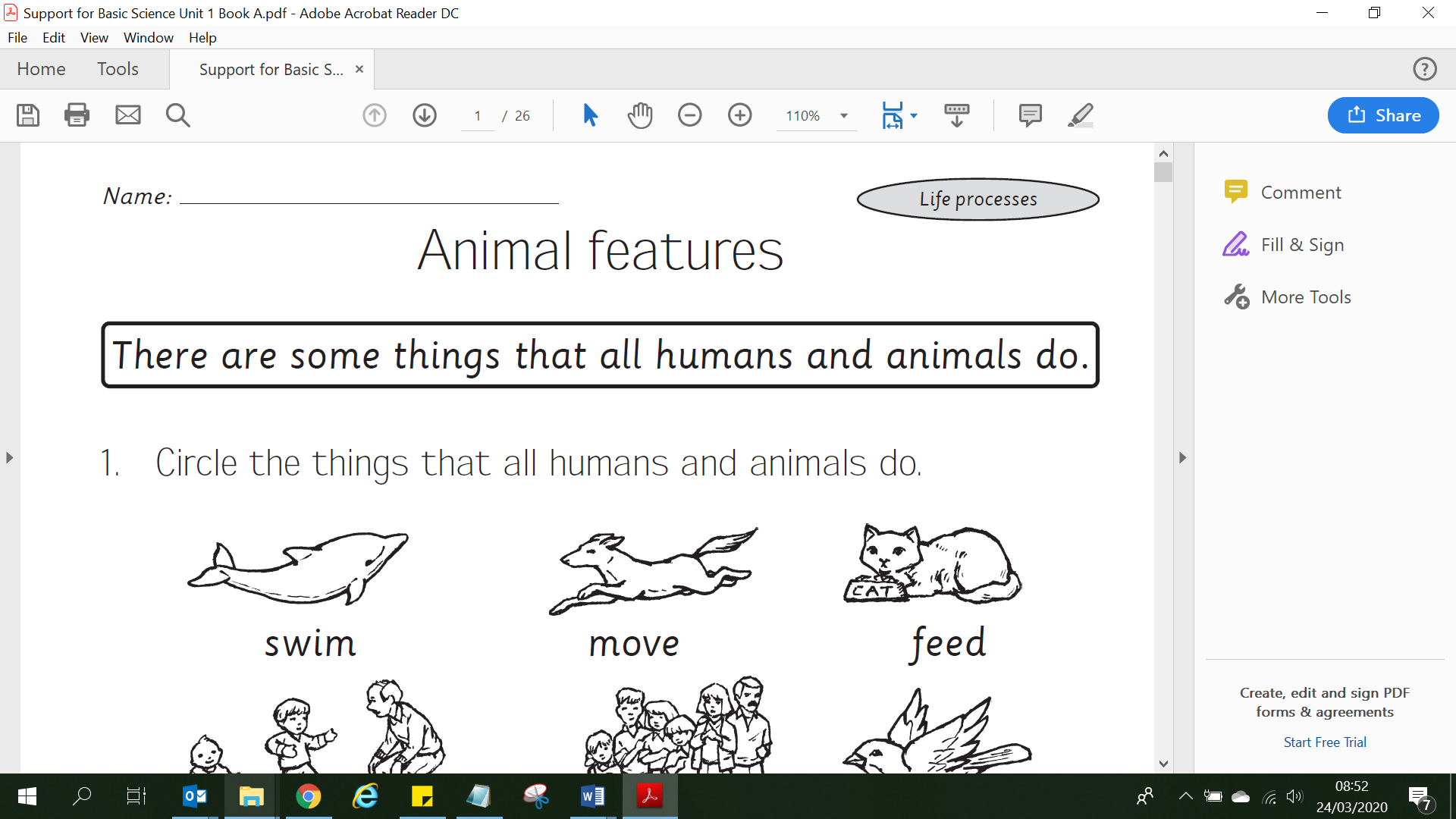 Click where you want to write your answer and type;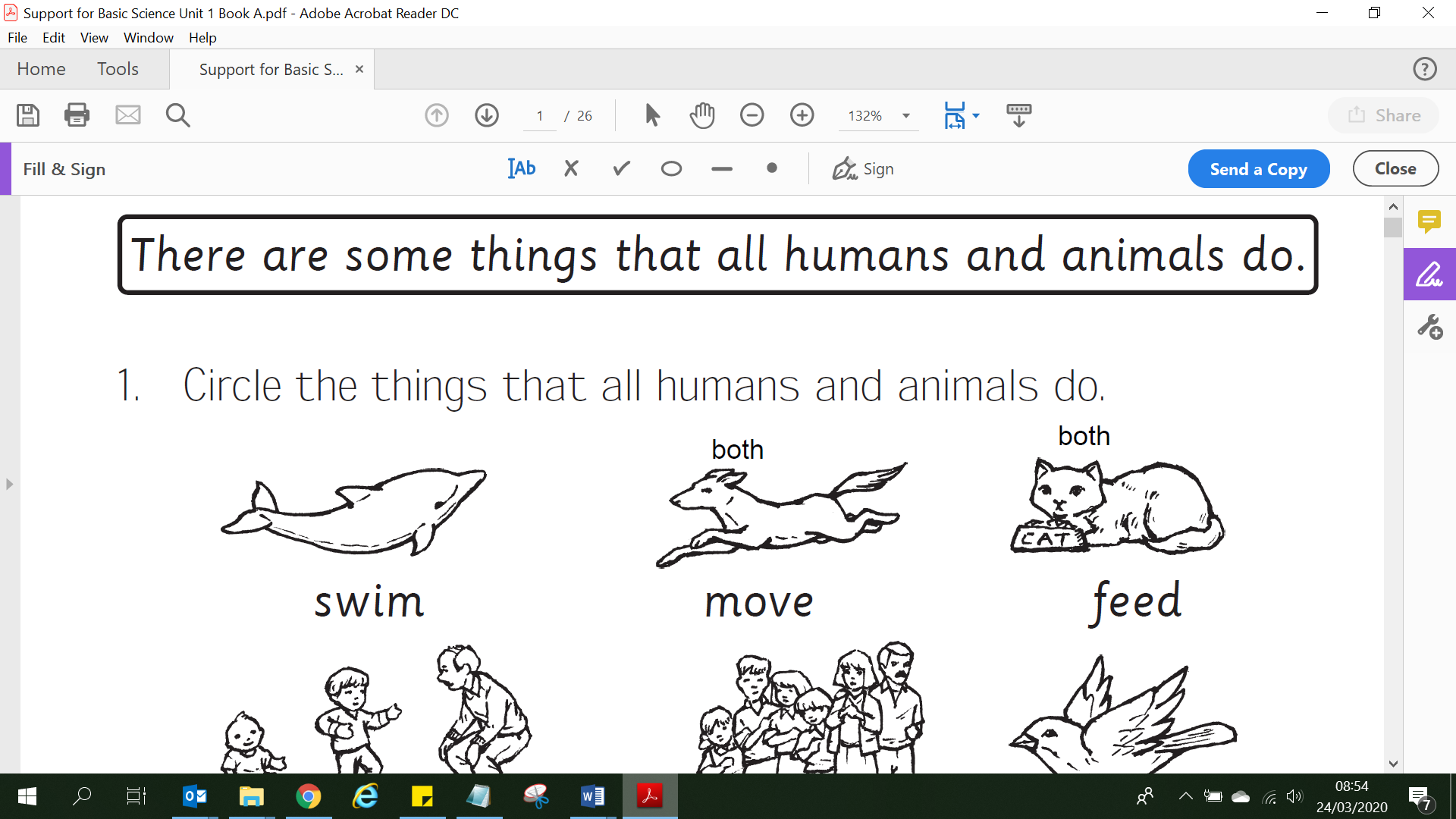 Save!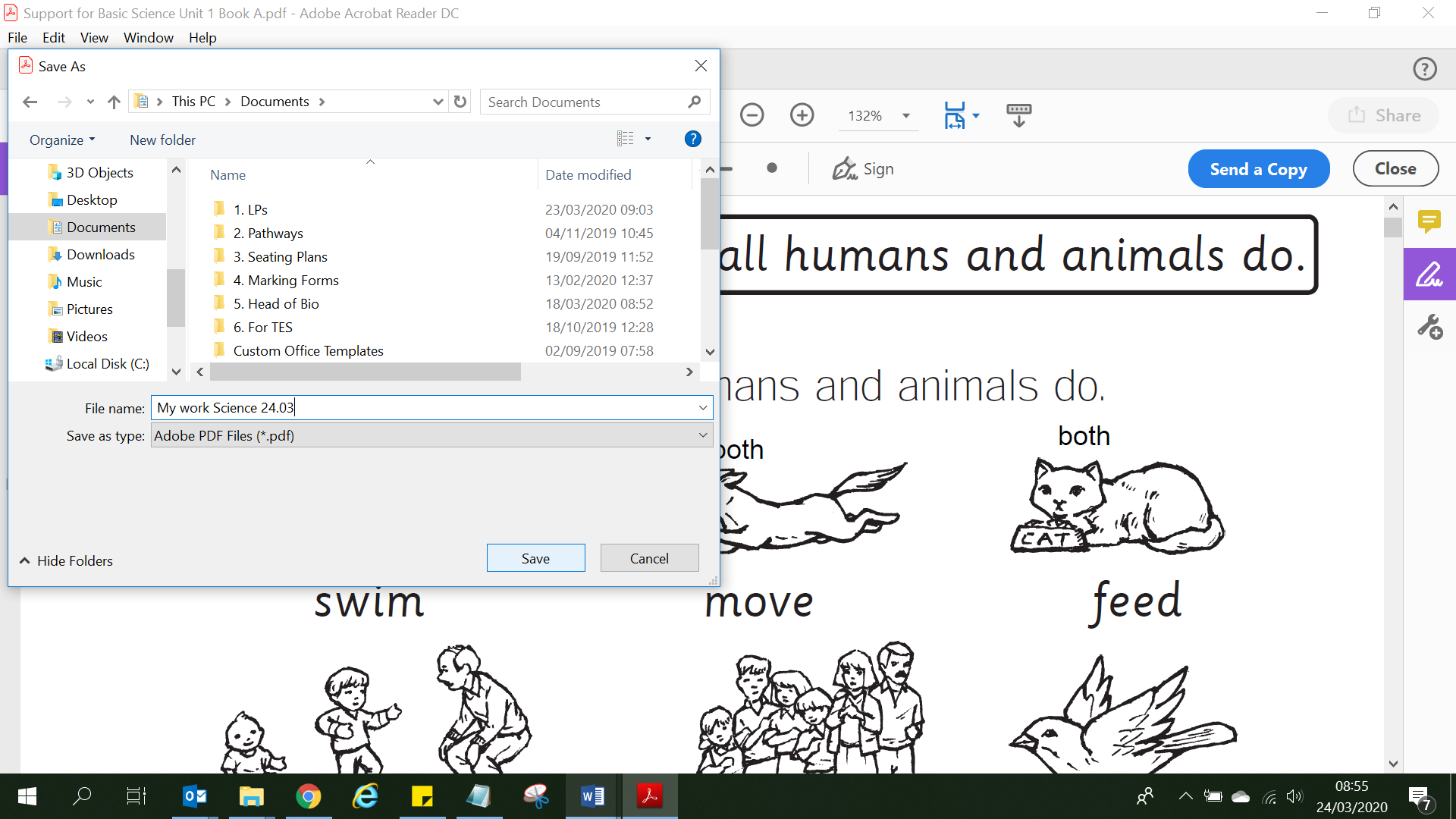 